Ayrshire OWLsSkill Share and AGMMonday, 17th June, 20194.30 – 6.00 pmOutdoor EducationSt Joseph’s CampusGrassyards RoadKILMARNOCKKA3 7SLThe meeting will consist of a skill share with short sessions on Bushcraft, Story Telling and Arts and Crafts.The AGM is expected to last approximately 30 minutes and will follow on from the skill share.All are welcome.  Come along for a chat and a relaxed, fun session!Refreshments will be available!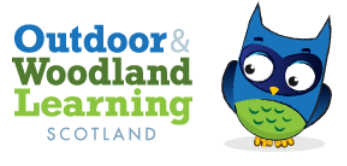 The Ayrshire OWLs group is part of the OWL Scotland network https://www.owlscotland.org/.   Our aims and objectives are to increase opportunities to learn outdoorsprovide first hand learning experiences, increase knowledge and understanding of outdoor environmentsincrease recognition of the positive health benefits of going outdoors support Learning for Sustainability.Our group is a network of outdoor learning enthusiasts sharing practice in greenspace, woodland, hill, mountain and school/ECC environments.